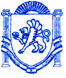 	                  РЕСПУБЛІКА КРИМ	                         РЕСПУБЛИКА КРЫМ	 КЪЫРЫМ ДЖУМХУРИЕТИ             БАХЧИСАРАЙСЬКИЙ РАЙОН	                          БАХЧИСАРАЙСКИЙ РАЙОН	 БАГЪЧАСАРАЙ БОЛЮГИ                          АДМІНІСТРАЦІЯ	                                                        АДМИНИСТРАЦИЯ                                               УГЛОВОЕ КОЙ УГЛІВСЬКОГО  СІЛЬСЬКОГО  ПОСЕЛЕННЯ	       УГЛОВСКОГО СЕЛЬСКОГО ПОСЕЛЕНИЯ         КЪАСАБАСЫНЫНЪ ИДАРЕСИПОСТАНОВЛЕНИЕот «31» октября 2017 года					№ 114О внесении изменений в Постановлениеадминистрации Угловского сельского поселения№ 78 от 24.07.2017г. «О согласовании стоимости гарантированного перечня услуг по погребению»На основании Протеста прокуратуры Бахчисарайского района Республики Крым № 19-42/2017 от 20.10.2017г. на постановление от 24.07.2017г. № 78 «О согласовании стоимости гарантированного перечня услуг по погребению», в соответствии с Федеральным законом от 06.10.2003г. № 131-Ф3 «Об общих принципах организации местного самоуправления в Российской Федерации», Федеральным законом от 12.01.1996г. № 8-ФЗ «О погребении и похоронном деле», постановлением Правительства Российской Федерации от 12.10.2010 г. № 813 «О сроках индексации предельного размера стоимости услуг, предоставляемых согласно гарантированному перечню услуг по погребению, подлежащей возмещению специализированной службе по вопросам похоронного дела, а также предельного размера социального пособия на погребение», руководствуясь Уставом муниципального образования Угловское сельское поселение Бахчисарайского района Республики КрымПОСТАНОВЛЯЕТ:Протест прокуроры Бахчисарайского района № 19-42/2017 от 20.10.2017г. удовлетворить в полном объеме.Пункт 2, 3 Постановления администрации Угловского сельского поселения от 24.07.2017г. № 78 «О согласовании стоимости гарантированного перечня услуг по погребению» отменить. В остальном Постановление администрации Угловского сельского поселения от 24.07.2017г. № 78 «О согласовании стоимости гарантированного перечня услуг по погребению» оставить без изменений.3. Данное постановление вступает в силу с момента его обнародования и подлежит размещению на информационном стенде администрации Угловского сельского поселения и дополнительно на официальном сайте Угловского сельского совета Бахчисарайского района Республики Крым.Председатель Угловского сельского совета – глава администрацииУгловского сельского поселения						Н.Н. СосницкаяИсп. Бутова Н.В.